（様式２）和歌山県指定納付受託者の募集質問票あて先 FAX ０７３－４２３－１１９２和歌山県 総務部　総務管理局　税務課管理班 瀧本 行き（県庁本館２階）電 話 ０７３－４４１－２１８６E-mail 　takimoto_k0008@pref.wakayama.lg.jp　と         nakatani_j0021@pref.wakayama.lg.jp　の両名へ※ 質問の送付はFAXもしくはe-mail（質問を送付した場合は、その旨を電話連絡いただけますようお願いします。）※ 質問の受付締切は、令和３年１０月１５日（金）１７：００まで会社名：担当部署名：担 当 者 名：電話番号：FAX 番号：e - m a i l：（質問事項）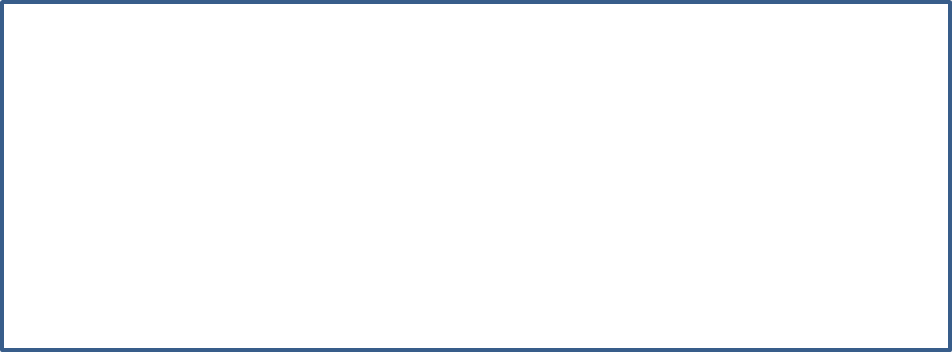 